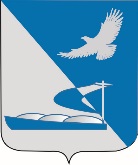 Совет муниципального образования«Ахтубинский район»Р Е Ш Е Н И Е25.06.2020 г.		                                                                                  № 100О мерах экономической поддержки арендаторов недвижимого имущества, находящегося в собственности МО «Ахтубинский район, в том числе земельных участков собственность на которые не разграниченаРуководствуясь Федеральным законом от 01.04.2020 №98 «О внесении изменений в отдельные законодательные акты Российской Федерации по вопросам предупреждения и ликвидации чрезвычайных ситуаций», Федеральным законом РФ от 06.10.2003 № 131-ФЗ «Об общих принципах организации местного самоуправления в Российской  Федерации», постановлением правительства Российской Федерации от 03.04.2020 №439 «Об установлении требований к условиям и срокам  отсрочки уплаты арендной платы по договорам аренды недвижимого имущества», Постановление Правительства РФ от 03.04.2020 N 434  "Об утверждении перечня отраслей российской экономики, в наибольшей степени пострадавших в условиях ухудшения ситуации в результате распространения новой коронавирусной инфекции", Распоряжением Правительства Астраханской области от 14.05.2020 №186-Пр,в целях предоставления  экономических мер поддержки юридическим лицам и индивидуальным предпринимателям, Совет муниципального образования «Ахтубинский район» РЕШИЛ:1. Арендодателям муниципального недвижимого имущества  муниципального образования «Ахтубинский район» (включая земельные участки, в том числе  государственная собственность на которые не разграничена) (далее –арендодатели , муниципальное недвижимое имущество МО «Ахтубинский район»):1.1. Уменьшать арендную плату по договорам аренды муниципального недвижимого имущества МО «Ахтубинский район», заключенным до принятия решения о введении режима повышенной готовности на территории Астраханской области в связи с распространением новой коронавирусной инфекции (COVID-19) (далее - режим повышенной готовности на территории Астраханской области), по заявлению арендатора муниципального недвижимого имущества МО «Ахтубинский район» об уменьшении арендной платы в связи с невозможностью использования муниципального недвижимого имущества МО «Ахтубинский район», связанной с принятием решения о введении режима повышенной готовности на территории Астраханской области (далее - арендатор недвижимого имущества, заявление арендатора), до размера, указанного в его заявлении, но не более чем на 50 процентов действующего размера арендной платы.Уменьшение арендной платы арендатору недвижимого имущества осуществляется на период с даты приостановления его деятельности в связи с введением режима повышенной готовности на территории Астраханской области до последнего календарного дня месяца, в котором прекращено действие данного режима, но не ранее 1 июля 2020 года.1.2. Рассматривать заявление арендатора недвижимого имущества в течение 10 рабочих дней со дня его обращения при предоставлении документов, указанных в пункте 2 настоящего Решения1.3. Принимать решение об уменьшении размера арендной платы при предоставлении арендатором недвижимого имущества документов, указанных в пункте 2 настоящего Решения, а также если целевое использование муниципального недвижимого имущества МО «Ахтубинский район» по заключенному договору аренды подпадает под приостановленный вид деятельности (виды деятельности) в соответствии с принятыми правовыми актами Российской Федерации и Астраханской области в связи с распространением новой коронавирусной инфекции (COVID-19).2. Для принятия решения арендодателем об уменьшении размера арендной платы в связи с невозможностью использования государственного недвижимого имущества Астраханской области, связанной с принятием решения о введении режима повышенной готовности на территории Астраханской области, арендатор недвижимого имущества до 01.10.2020 представляет арендодателю следующие документы:2.1. Заявление арендатора в произвольной письменной форме с указанием размера уменьшения арендной платы (в процентах) и обоснованием невозможности использования муниципального недвижимого имущества МО «Ахтубинский район» и даты приостановления деятельности, если она должна быть приостановлена в соответствии с принятыми правовыми актами Российской Федерации и Астраханской области в связи с распространением новой коронавирусной инфекции (COVID-19).2.2. Материалы фотофиксации, подтверждающие фактический вид деятельности арендатора недвижимого имущества по договору аренды и ее приостановку.3. Установить в качестве дополнительной меры экономической поддержки отсрочку уплаты арендной платы в отношении арендаторов недвижимого имущества, указанных в абзаце первом подпункта 1.1 пункта 1 настоящего Решения, по их заявлению на условиях, установленных пунктами 2 - 4 (за исключением условий, предусмотренных подпунктом "д" пункта 3) Требований к условиям и срокам отсрочки уплаты арендной платы по договорам аренды недвижимого имущества, утвержденных Постановлением Правительства Российской Федерации от 03.04.2020 N 439.4. Юридическим лицам и индивидуальным предпринимателям, являющимся собственниками зданий и помещений, используемых для размещения торговых объектов, в том числе административно-деловых, торговых центров (комплексов), а также объектов общественного питания, бытового обслуживания, досуга и развлечений, физкультурно-оздоровительной деятельности и спорта (далее - объекты недвижимости), деятельность которых не приостановлена в связи с введением режима повышенной готовности на территории Астраханской области, предоставляется мера экономической поддержки в виде уменьшения в размере 50 процентов арендной платы за земельный участок, находящийся в муниципальной собственности Астраханской области и расположенный под данным объектом недвижимости за период, указанный в абзаце втором подпункта 1.1 пункта 1 настоящего Решения.При этом уменьшение арендной платы за земельный участок, указанный в абзаце первом настоящего пункта, производится в соотношении к проценту от площади объекта недвижимости, по которой произошло уменьшение арендной платы арендаторам объекта недвижимости.Уменьшение арендной платы за земельный участок, указанный в абзаце первом настоящего пункта, осуществляется при соблюдении его арендатором следующих условий:4.1. Снижение арендаторам объектов недвижимости арендных платежей (арендной ставки) должно быть за период, указанный в абзаце втором подпункта 1.1 пункта 1 настоящего Решения.4.2. Снижение арендных платежей (арендной ставки), указанных в подпункте 4.1 настоящего пункта, должно быть не менее чем на 50 процентов изначально действовавшей арендной ставки объекта недвижимости за период, указанный в абзаце втором подпункта 1.1 пункта 1 настоящего Решения.           Обращение арендатора земельного участка, указанного в абзаце первом настоящего пункта, об уменьшении арендной платы за земельный участок направляется в адрес арендодателя до 01.10.2020.5. Указанные в настоящем Решении меры экономической поддержки применяются в отношении муниципального недвижимого имущества МО «Ахтубинский район», за исключением жилых помещений.           6. Решение  подлежит официальному опубликованию.           7. Настоящее решение вступает в силу со дня его подписания.Председатель Совета                                                                        В.И.АрхиповГлава муниципального образования                                             А.А. Кириллов